Tematyka tygodnia:  „Kwiecień plecień, bo przeplata…” Temat dnia brzmi - Dlaczego mówimy „kwiecień plecień”?                                 (Środa, 07.04.2021)Słuchanie wiersza H. Ożogowskiej ,, Kwiecień plecień”.,, Pytały się pąki drzewa:
-Czemu słonko to dogrzewa,
to się w chmury ciemne kryje
i deszcz lunie , wiatr zawieje ?
Chciałyśmy się zazielenić ,
a tu zimno jak w jesieni!…
Na to drzewo im odpowie:
-Znacie o kwietniu przysłowie?
Kwiecień – plecień , bo przeplata
trochę zimy, trochę lata.Zapoznanie z przysłowiem ,, Kwiecień plecień , bo przeplata trochę zimy, trochę lata”- nawiązanie do treści wiersza, swobodne wypowiedzi dzieci.Wyjaśnienie znaczenia przysłowia – Kwiecień plecień, bo przeplata trochę zimy, trochę lata - to przysłowie oznacza, że kwiecień jest takim miesiącem, w którym jest kilka dni ciepłych i kilka zimnych. Pogody kwietniowe - słoty majowe - jeżeli w kwietniu będzie ciepło, to w maju będzie często padał deszcz.Wyjaśnienie pojęcia ,, Pory roku. ”. Potoczne rozumienie pór roku to podział na cztery części, z których lato to trzy najcieplejsze miesiące, zima to trzy najzimniejsze a wiosna i jesień to dwa okresy przejściowe.Zabawa przy piosence ,, Już minął rok ” z cyklu ,, Miś i Margolcia”.                      Marsz przy piosence po obwodzie koła, śpiewanie fragmentów dotyczących nazw pór roku, podskakiwanie na usłyszane nazwy pór roku wiosna, lato, jesień, zima…https://www.youtube.com/watch?v=qlEsRlf3qqg&ab_channel=DlaDzieci ,, Listy od pór roku”– rozwiązywanie zagadek słownych. ( zagadki odczytuje rodzic).Nadchodzę po zimie,
znasz dobrze moje imię,
rzucam zieleń wokół
kroczę w kwiatów pąkach,
w promykach słonka
i słucham śpiewu skowronka. ( wiosna)
Daję Wam pogodne słońce, bukiety pachnące
W polu złote zboże , ciepły piach nad morzem. ( lato)
Zrzucam liście drzewom, zbierają je dzieci.
Zaniosą dla mamy złocisty bukiecik. ( jesień)
Ja jestem dla dzieci wspaniałą uciechą,
Sypię górki ze śniegu , ściskam lodem rzeki.
Tylko biedne ptaki bojące się chłodu.
Szukają karmników by nie zginąć z głodu. ( zima)Zabawa dydaktyczna ,, Prawda – fałsz” - rozróżnianie zdań prawdziwych i fałszywych. Rodzic mówi następujące zdania, a dzieci określają czy zdanie jest prawdziwe, czy fałszywe.Teraz jest wiosna.                         ( prawda)
Wiosną jeździmy na sankach.      ( fałsz)
Latem lepimy bałwanka.             ( fałsz)
Tulipan to kwiat wiosny.             ( prawda)
Zimą kwitną maki.                      ( fałsz)
Jesienią sady się rumienią.         ( prawda)
Kwiecień plecień , bo przeplata trochę zimy , trochę lata.    ( prawda)Przedszkolaki teraz dla was kilka ciekawostek ludowych i wesołe odegranie scenek. Dzieci pokazują odczuwanie temperatury przy ustalonych warunkach. Ilustracje ruchowe tworzymy na zadawane przez rodzica pytania w rytm muzyki.Ludowe przysłowia na każdy miesiącstyczeń - gdy styczeń rozchlapany, to lipiec zapłakanyluty - luty stały latem upałymarzec - w marcu jak w garncukwiecień - kwiecień plecień bo przeplata, trochę zimy trochę latamaj - grzmot w maju sprzyja urodzajuczerwiec - gdy Jan święty łąkę kosi, lada baba deszcz uprosilipiec - w dzień świętej Małgorzaty pierwsze gruszki do chatysierpień - jaki pierwszy, drugi, trzeci, taki cały sierpień leciwrzesień - gdy jesień zamglona, będzie zima zaśnieżonapaździernik - kiedy październik śnieżny i chłodny, to styczeń zwykle pogodnylistopad - w listopadzie goło na polu i w sadziegrudzień: święta Barbara po wodzie, święta po lodzie / gdy w Boże Narodzenie pogodnie, będzie tak cztery tygodnie.Dzieci pokazują odczuwanie temperatury przy ustalonych warunkach w rytm muzyki:  Antonio Vivaldi „Wiosna”https://www.youtube.com/watch?v=jdLlJHuQeNI&ab_channel=okoskorpiona Przed zabawą przypominamy sobie:  co to znaczy, że temperatura jest niska lub wysoka?,kiedy występują takie temperatury?,kiedy chodzimy na łyżwy?,kiedy kąpiemy się w morzu?,jakie temperatury występują w tych porach roku?dlaczego należy wysłuchiwać prognozy pogody?Pytania do zabawy mogą być następujące: • jak odczuwalibyśmy wysoką temperaturę, jeżeli bylibyśmy na podwórku w krótkich spodenkach (np. dzieci spacerują, bawią się),• jak odczuwalibyśmy niską temperaturę, jeżeli wybieglibyśmy na dwór bez ciepłego ubrania (np. dzieci rozcierają uszy, ręce, kulą się z zimna),• jak odczuwalibyśmy niską temperaturę wychodząc na dwór w ciepłym kombinezonie, czapce, szaliku i rękawicach (np. dzieci bawią się, choć mają nieco ograniczone ruchy),• jak odczuwalibyśmy wysoką temperaturę wychodząc na dwór w bardzo ciepłym kombinezonie (np. dzieci szybko się męczą z powodu ciepła i ograniczonych ruchów).Nie zapominamy również o zabawach na dworze. Zachęcam do spacerów, wyprawach rowerowych i oczywiście plac zabaw, który uwielbiają wszystkie dzieci. Chętnych zapraszam do dalszej zabawy:                                                                                                          ,, Kwiecień psotnik” - ach ten kwiecień, psotny kwiecień różne figle płata w świecie. Wyszukiwanie nieprawidłowości na obrazkach przedstawiających wszystkie pory roku, porządkowanie ( przenoszenie przez dzieci elementów we właściwe miejsca na obrazkach ). Karta pracy nr 1.,, Czy potrafisz?”  a teraz uporządkowujemy  wyrazy do odpowiednich obrazków przedstawiających pory roku. Głośne odczytanie przez rodzica  i umieszczenie ich pod obrazkiem. Bawimy się na karcie pracy nr 1.Wiosna: maj, bocian, krokus, sasanka, zielona trawka, tulipan, żaba,Lato: słonko, maliny, wakacje, kłos, namiot, lipiec, maki,Jesień :listopad, rudy listek, borowik, kasztan, zapasy,Zima: narty, mrozy, sanki, luty, bombka,Pomoce do zabaw karty pracy nr 1 (Wiosna, Lato, Jesień, Zima)Wiosna: maj, bocian, krokus, sasanka, zielona trawka, tulipan, żaba, kwiecieńLato: słonko, maliny, wakacje, plaża, namiot, lipiec, maki, kłosJesień : listopad, rudy listek, borowik, kasztan, zapasy, jarzębinaZima: narty, mrozy, sanki, luty, bombka, MikołajDrukujemy, wycinamy małe obrazki i rozkładamy na różnych porach roku. Dziecka zadaniem jest dopasować obrazki w odpowiadające im pory roku.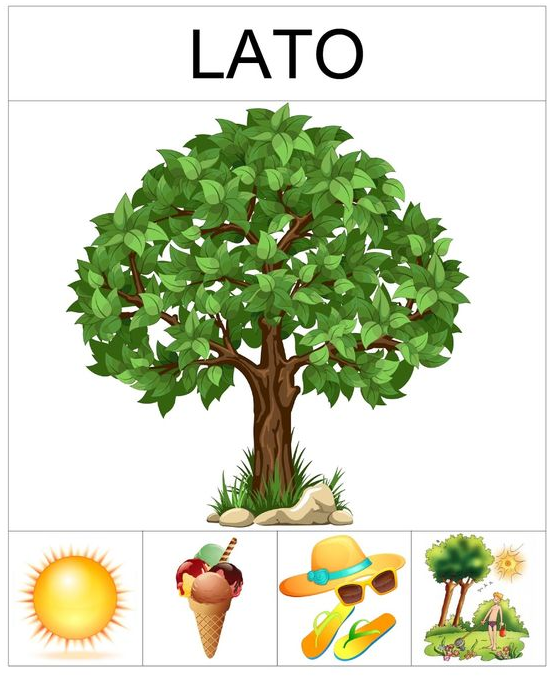 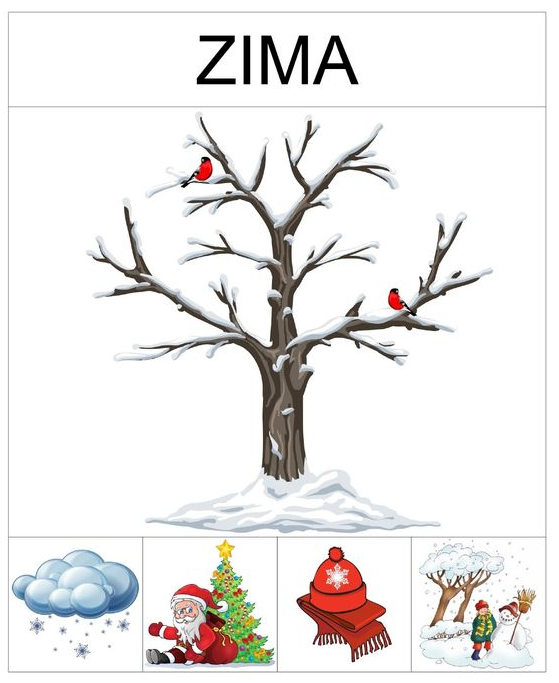 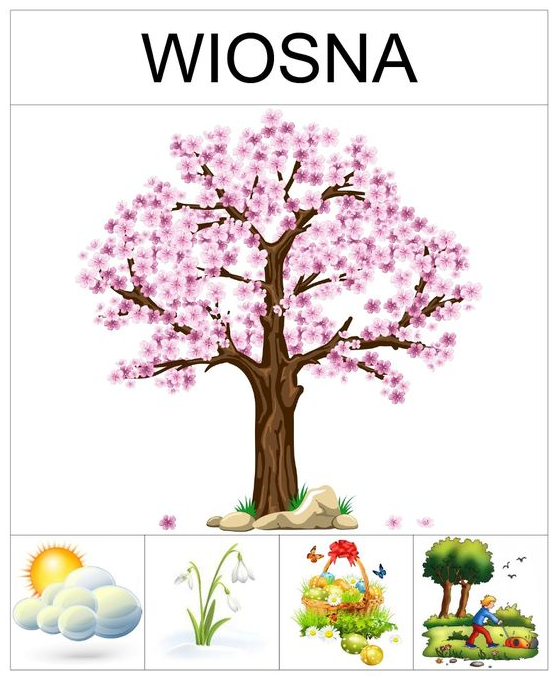 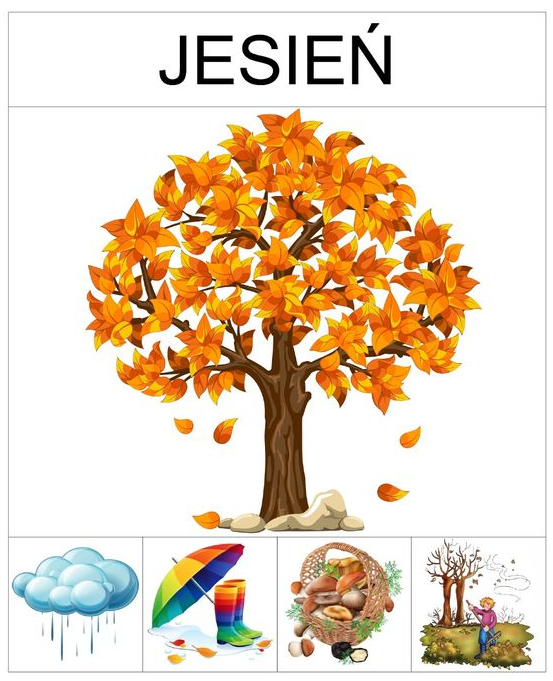 majbociankrokusZielona trawatulipanżabasasankakwiecieńsłonkomalinywakacjenamiotlipiecplażamakikłoslistopadrudy lisekborowikkasztanyzapasyjarzębinanartymrozysankilutybombkaMikołaj